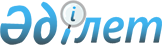 2014-2016 жылдарға арналған қалалық бюджет туралы
					
			Мерзімі біткен
			
			
		
					Қарағанды облысы Сәтбаев қалалық мәслихатының 2013 жылғы 26 желтоқсандағы № 198 шешімі. Қарағанды облысының Әділет департаментінде 2014 жылғы 8 қаңтарда № 2490 болып тіркелді. Қабылданған мерзімінің өтуіне байланысты өзінің қолданылуын тоқтатады
      РҚАО ескертпесі.

      Құжаттың мәтінінде түпнұсқаның пунктуациясы мен орфографиясы сақталған.
      Қазақстан Республикасының 2008 жылғы 4 желтоқсандағы Бюджет кодексіне, Қазақстан Республикасының 2001 жылғы 23 қаңтардағы "Қазақстан Республикасындағы жергілікті мемлекеттік басқару және өзін-өзі басқару туралы" Заңына, Қазақстан Республикасының 2013 жылғы 3 желтоқсандағы "2014-2016 жылдарға арналған республикалық бюджет туралы" Заңына сәйкес қалалық мәслихат ШЕШІМ ЕТТІ:
      1. 2014 – 2016 жылдарға арналған қалалық бюджет тиісінше 1, 2 және 3 қосымшаларға сәйкес, оның ішінде 2014 жылға мынадай көлемде бекітілсін:
      1) кірістер – 5 384 170 мың теңге, оның ішінде:
      салықтық түсімдер бойынша – 1 946 730 мың теңге;
      салықтық емес түсімдер бойынша – 12 574 мың теңге;
      негізгі капиталды сатудан түсетін түсімдер бойынша – 16 512 мың теңге;
      трансферттер түсімдері бойынша – 3 408 354 мың теңге;
      2) шығындар – 5 468 306 мың теңге;
      3) таза бюджеттік кредиттеу – 30 000 мың теңге;
      бюджеттік кредиттер – 30 000 мың теңге;
      бюджеттік кредиттерді өтеу – 0 мың теңге;
      4) қаржы активтерімен жасалатын операциялар бойынша сальдо – 11 331 мың теңге, оның ішінде:
      қаржы активтерін сатып алу – 11 331 мың теңге;
      мемлекеттің қаржы активтерін сатудан түсетін түсімдер – 0 мың теңге;
      5) бюджеттің тапшылығы (профициті) – алу 125 467 мың теңге;
      6) бюджет тапшылығын (профицитін пайдалану) қаржыландыру – 125 467 мың теңге, оның ішінде:
      қарыздар түсімдері – 30 000 мың теңге;
      қарыздарды өтеу – 0 мың теңге;
      бюджет қаражаттарының пайдаланылатын қалдықтары – 95 467 мың теңге.
      Ескерту. 1-тармақ жаңа редакцияда - Қарағанды облысы Сәтбаев қалалық мәслихатының 27.11.2014 N 290 (01.01.2014 бастап қолданысқа енгізіледі) шешімімен.


      2. 2014 жылға арналған қалалық бюджетке кірістерді бөлу нормативтері мынадай мөлшерлерде белгіленсін:
      1) жеке табыс салығы бойынша – 0 пайыз;
      2) әлеуметтік салық бойынша – 0 пайыз.
      Ескерту. 2-тармаққа өзгерістер енгізілді - Қарағанды облысы Сәтбаев қалалық мәслихатының 17.04.2014 N 246 (01.01.2014 бастап қолданысқа енгізіледі) шешімімен.


      3. 2014 жылға арналған қалалық бюджет кірістерінің құрамында мынадай трансферттер қарастырылғаны ескерілсін:
      1) республикалық бюджеттен ағымдағы нысаналы трансферттер 461 191 мың теңге сомасында;
      2) республикалық бюджеттен нысаналы даму трансферттері 701 895 мың теңге сомасында;
      3) облыстық бюджеттен нысаналы даму трансферттері 391 734 мың теңге сомасында.
      Ескерту. 3-тармақ жаңа редакцияда - Қарағанды облысы Сәтбаев қалалық мәслихатының 27.11.2014 N 290 (01.01.2014 бастап қолданысқа енгізіледі) шешімімен.


      4. 2014 жылға арналған қалалық бюджет шығыстарының құрамында республикалық бюджеттен мынадай ағымдағы нысаналы трансферттер қарастырылғаны ескерілсін:
      мектепке дейінгі білім беру ұйымдарында мемлекеттік білім беру тапсырысын іске асыруға 4 608 мың теңге;
      негізгі орта және жалпы орта білім беретін мемлекеттік мекемелердегі физика, химия, биология кабинеттерін оқу жабдығымен жарақтандыруға 4 097 мың теңге;
      үш деңгейлі жүйе бойынша біліктілігін арттырудан өткен мұғалімдерге еңбекақыны көтеруге 29 040 мың теңге;
      алып қойылатын және жойылатын ауру жануарлардың, жануарлардан алынатын өнімдер мен шикізаттың құнын иелеріне өтеуге 174 мың теңге;
      Моноқалаларды дамытудың 2012 – 2020 жылдарға арналған бағдарламасы шеңберінде ағымдық іс-шаралар бойынша жобаларды іске асыру үшін кредиттер бойынша пайыздық мөлшерлемені субсидиялауға 39 000 мың теңге;
      Моноқалаларды дамытудың 2012 – 2020 жылдарға арналған бағдарламасы шеңберінде жаңа өндірістерді дамытуға гранттар беруге 13 000 мың теңге;
      Моноқалаларды дамытудың 2012 – 2020 жылдарға арналған бағдарламасы шеңберінде білім беру саласын ағымдағы жайластыруға 270 463 мың теңге;
      мемлекеттік мекемелердің мемлекеттік қызметшілер болып табылмайтын жұмыскерлерінің, сондай-ақ жергілікті бюджеттерден қаржыландырылатын мемлекеттік кәсіпорындардың жұмыскерлерінің лауазымдық айлықақысына ерекше еңбек жағдайлары үшін ай сайынғы үстемеақы төлеуге 99 170 мың теңге;
      мемлекеттік атаулы әлеуметтік көмек төлеуге 440 мың теңге;
      18 жасқа дейінгі балаларға мемлекеттік жәрдемақылар төлеуге 400 мың теңге;
      көп пәтерлі тұрғын үйлерде энергетикалық аудит жүргізуге 799 мың теңге.
      Ескерту. 4-тармақ жаңа редакцияда - Қарағанды облысы Сәтбаев қалалық мәслихатының 27.11.2014 N 290 (01.01.2014 бастап қолданысқа енгізіледі) шешімімен.


      5. 2014 жылға арналған қалалық бюджет шығыстарының құрамында республикалық бюджеттен мынадай нысаналы даму трансферттері қарастырылғаны ескерілсін:
      сумен жабдықтау және су бұру жүйесін дамытуға 118 998 мың теңге;
      мемлекеттік коммуналдық тұрғын үй қорының тұрғын үйлерін жобалауға, салуға және (немесе) сатып алуға 101 250 мың теңге;
      инженерлік-коммуникациялық инфрақұрылымды жобалауға, дамытуға, жайластыруға және (немесе) сатып алуға 481 647 мың теңге.
      Ескерту. 5-тармақ жаңа редакцияда - Қарағанды облысы Сәтбаев қалалық мәслихатының 27.11.2014 N 290 (01.01.2014 бастап қолданысқа енгізіледі) шешімімен.


      6. 2014 жылға арналған қалалық бюджет шығыстарының құрамында облыстық бюджеттен мынадай нысаналы даму трансферттері қарастырылғаны ескерілсін:
      сумен жабдықтау және су бұру жүйесін дамытуға 1 840 мың теңге;
      мемлекеттік коммуналдық тұрғын үй қорының тұрғын үйлерін жобалауға, салуға және (немесе) сатып алуға 183 250 мың теңге;
      инженерлік-коммуникациялық инфрақұрылымды жобалауға, дамытуға, жайластыруға және (немесе) сатып алуға 30 389 мың теңге;
      моноқалаларды дамытудың 2012-2020 жылдарға арналған бағдарламасы шеңберінде бюджеттік инвестициялық жобаларды іске асыру бойынша көліктік инфрақұрылымдарға 176 255 мың теңге.
      Ескерту. 6-тармақ жаңа редакцияда - Қарағанды облысы Сәтбаев қалалық мәслихатының 27.11.2014 N 290 (01.01.2014 бастап қолданысқа енгізіледі) шешімімен.


      7. 2014 жылға арналған қалалық бюджеттің құрамында Жезқазған кентінің бюджеттік бағдарламаларының тізбесі 4 қосымшаға сәйкес бекітілсін.
      8. 2014 жылға қалалық бюджеттен қаржыландырылатын денсаулық сақтау, әлеуметтік қамсыздандыру, білім беру, мәдениет, спорт және ветеринарияның ауылдық жерде жұмыс істейтін азаматтық қызметшілерінің осындай қызмет түрлерімен қалалық жағдайда айналысатын азаматтық қызметшілерінің айлықақыларымен және мөлшерлемелерімен салыстырғанда лауазымдық айлықақылары мен тарифтік мөлшерлемелерін жиырма бес пайызға ұлғайту белгіленсін.
      Ескерту. 8-тармақ жаңа редакцияда - Қарағанды облысы Сәтбаев қалалық мәслихатының 12.09.2014 N 271 (01.01.2014 бастап қолданысқа енгізіледі) шешімімен.


      9. Қала әкімдігінің 2014 жылға арналған резерві 12 891 мың теңге сомасында бекітілсін.
      Ескерту. 9-тармақ жаңа редакцияда - Қарағанды облысы Сәтбаев қалалық мәслихатының 27.11.2014 N 290 (01.01.2014 бастап қолданысқа енгізіледі) шешімімен.


      10. 2014 жылға арналған қалалық бюджетті атқару процесінде 5 қосымшаға сәйкес жергілікті бюджеттік бағдарламалар секвестрлеуге жатпайды деп белгіленсін.
      11. Осы шешім 2014 жылғы 1 қаңтардан бастап қолданысқа енгізіледі. 2014 жылға арналған қалалық бюджет
      Ескерту. 1-қосымша жаңа редакцияда - Қарағанды облысы Сәтбаев қалалық мәслихатының 27.11.2014 N 290 (01.01.2014 бастап қолданысқа енгізіледі) шешімімен.

 2015 жылға арналған қалалық бюджет 2016 жылға арналған қалалық бюджет 2014 жылға арналған Жезқазған кентінің бюджеттік
бағдарламаларының тізбесі
      Ескерту. 4-қосымша жаңа редакцияда - Қарағанды облысы Сәтбаев қалалық мәслихатының 27.11.2014 N 290 (01.01.2014 бастап қолданысқа енгізіледі) шешімімен. 2014 жылға арналған қалалық бюджетті атқару процесінде
секвестрлеуге жатпайтын бюджеттік бағдарламалардың тізбесі
					© 2012. Қазақстан Республикасы Әділет министрлігінің «Қазақстан Республикасының Заңнама және құқықтық ақпарат институты» ШЖҚ РМК
				
Сессия төрағасы
В. Цой
Қалалық мәслихат хатшысы
С. ИмамбайСәтбаев қалалық мәслихатының
2013 жылғы 26 желтоқсандағы
24 сессиясының № 198 шешіміне
1 қосымша
Санаты
Санаты
Санаты
Санаты
Сома (мың теңге)
Сыныбы
Сыныбы
Сыныбы
Сома (мың теңге)
Iшкi сыныбы
Iшкi сыныбы
Сома (мың теңге)
Атауы
Сома (мың теңге)
1
2
3
4
5
I. Кірістер
5384170
1
Салықтық түсімдер
1946730
01
Табыс салығы
106122
2
Жеке табыс салығы
106122
04
Меншiкке салынатын салықтар
658159
1
Мүлiкке салынатын салықтар
529026
3
Жер салығы
14227
4
Көлiк құралдарына салынатын салық
114758
5
Бірыңғай жер салығы
148
05
Тауарларға, жұмыстарға және қызметтерге салынатын iшкi салықтар
1154589
2
Акциздер
7147
3
Табиғи және басқа да ресурстарды пайдаланғаны үшiн түсетiн түсiмдер
1128412
4
Кәсiпкерлiк және кәсiби қызметтi жүргiзгенi үшiн алынатын алымдар
14899
5
Ойын бизнесіне салық
4131
08
Заңдық мәнді іс-әрекеттерді жасағаны және (немесе) оған уәкілеттігі бар мемлекеттік органдар немесе лауазымды адамдар құжаттар бергені үшін алынатын міндетті төлемдер
27860
1
Мемлекеттік баж
27860
2
Салықтық емес түсiмдер
12574
01
Мемлекеттік меншіктен түсетін кірістер
9154
5
Мемлекет меншігіндегі мүлікті жалға беруден түсетін кірістер
9154
06
Өзге де салықтық емес түсiмдер
3420
1
Өзге де салықтық емес түсiмдер
3420
3
Негізгі капиталды сатудан түсетін түсімдер
16512
03
Жердi және материалдық емес активтердi сату
16512
1
Жерді сату
6401
2
Материалдық емес активтерді сату 
10111
4
Трансферттердің түсімдері
3408354
02
Мемлекеттiк басқарудың жоғары тұрған органдарынан түсетiн трансферттер
3408354
2
Облыстық бюджеттен түсетiн трансферттер
3408354
Функционалдық топ
Функционалдық топ
Функционалдық топ
Функционалдық топ
Функционалдық топ
Сома (мың теңге)
Кіші функция
Кіші функция
Кіші функция
Кіші функция
Сома (мың теңге)
Бюджеттік бағдарламалардың әкiмшiсi
Бюджеттік бағдарламалардың әкiмшiсi
Бюджеттік бағдарламалардың әкiмшiсi
Сома (мың теңге)
Бағдарлама
Бағдарлама
Сома (мың теңге)
Атауы
Сома (мың теңге)
1
2
3
4
5
8
II. Шығындар
5468306
01
Жалпы сипаттағы мемлекеттiк қызметтер 
267344
1
Мемлекеттiк басқарудың жалпы функцияларын орындайтын өкiлдi, атқарушы және басқа органдар
159609
112
Аудан (облыстық маңызы бар қала) мәслихатының аппараты
21866
001
Аудан (облыстық маңызы бар қала) мәслихатының қызметін қамтамасыз ету жөніндегі қызметтер
21542
003
Мемлекеттік органның күрделі шығыстары
324
122
Аудан (облыстық маңызы бар қала) әкімінің аппараты
108423
001
Аудан (облыстық маңызы бар қала) әкімінің қызметін қамтамасыз ету жөніндегі қызметтер
105826
003
Мемлекеттік органның күрделі шығыстары
2597
123
Қаладағы аудан, аудандық маңызы бар қала, кент, ауыл, ауылдық округ әкімінің аппараты
29320
001
Қаладағы аудан, аудандық маңызы бар қала, кент, ауыл, ауылдық округ әкімінің қызметін қамтамасыз ету жөніндегі қызметтер
24028
022
Мемлекеттік органның күрделі шығыстары
5292
2
Қаржылық қызмет
1996
459
Ауданның (облыстық маңызы бар қаланың) экономика және қаржы бөлімі
1996
003
Салық салу мақсатында мүлікті бағалауды жүргізу
1490
010
Жекешелендіру, коммуналдық меншікті басқару, жекешелендіруден кейінгі қызмет және осыған байланысты дауларды реттеу 
0
011
Коммуналдық меншікке түскен мүлікті есепке алу, сақтау, бағалау және сату
506
5
Жоспарлау және статистикалық қызмет
199
459
Ауданның (облыстық маңызы бар қаланың) экономика және қаржы бөлімі
199
061
Бюджеттік инвестициялар мәселелері бойынша құжаттаманы сараптау және бағалау, бюджеттік инвестициялардың іске асырылуына бағалау жүргізу
199
9
Жалпы сипаттағы өзге де мемлекеттiк қызметтер
105540
459
Ауданның (облыстық маңызы бар қаланың) экономика және қаржы бөлімі
32237
001
Ауданның (облыстық маңызы бар қаланың) экономикалық саясаттың қалыптастыру мен дамыту, мемлекеттік жоспарлау, бюджеттік атқару және коммуналдық меншігін басқару саласындағы мемлекеттік саясатты іске асыру жөніндегі қызметтер 
31969
015
Мемлекеттік органның күрделі шығыстары
268
467
Ауданның (облыстық маңызы бар қаланың) құрылыс бөлімі
73303
040
Мемлекеттік органдардың объектілерін дамыту
73303
02
Қорғаныс
12524
1
Әскери мұқтаждар
12233
122
Аудан (облыстық маңызы бар қала) әкімінің аппараты
12233
005
Жалпыға бірдей әскери міндетті атқару шеңберіндегі іс-шаралар
12233
2
Төтенше жағдайлар жөнiндегi жұмыстарды ұйымдастыру
291
122
Аудан (облыстық маңызы бар қала) әкімінің аппараты
291
007
Аудандық (қалалық) ауқымдағы дала өрттерiнiң, сондай-ақ мемлекеттiк өртке қарсы қызмет органдары құрылмаған елдi мекендерде өрттердiң алдын алу және оларды сөндiру жөнiндегi iс-шаралар
291
03
Қоғамдық тәртіп, қауіпсіздік, құқықтық, сот, қылмыстық-атқару қызметі
27676
9
Қоғамдық тәртіп және қауіпсіздік саласындағы өзге де қызметтер
27676
458
Ауданның (облыстық маңызы бар қаланың) тұрғын үй-коммуналдық шаруашылығы, жолаушылар көлігі және автомобиль жолдары бөлімі
27676
021
Елдi мекендерде жол қозғалысы қауiпсiздiгін қамтамасыз ету
27676
04
Бiлiм беру
2224754
1
Мектепке дейiнгi тәрбие және оқыту
158278
471
Ауданның (облыстық маңызы бар қаланың) білім, дене шынықтыру және спорт бөлімі
158278
040
Мектепке дейінгі білім беру ұйымдарында мемлекеттік білім беру тапсырысын іске асыруға
158278
2
Бастауыш, негізгі орта және жалпы орта білім беру
1947098
471
Ауданның (облыстық маңызы бар қаланың) білім, дене шынықтыру және спорт бөлімі
1947098
004
Жалпы білім беру
1773743
005
Балалар мен жасөспірімдерге қосымша білім беру
173355
9
Бiлiм беру саласындағы өзге де қызметтер
119378
467
Ауданның (облыстық маңызы бар қаланың) құрылыс бөлімі
12290
037
Білім беру объектілерін салу және реконструкциялау
12290
471
Ауданның (облыстық маңызы бар қаланың) білім, дене шынықтыру және спорт бөлімі
107088
009
Ауданның (облыстық маңызы бар қаланың) мемлекеттік білім беру мекемелер үшін оқулықтар мен оқу-әдiстемелiк кешендерді сатып алу және жеткізу
28588
010
Аудандық (қалалық) ауқымдағы мектеп олимпиадаларын және мектептен тыс іс-шараларды өткiзу
687
020
Жетім баланы (жетім балаларды) және ата-аналарының қамқорынсыз қалған баланы (балаларды) күтіп-ұстауға асыраушыларына ай сайынғы ақшалай қаражат төлемдері 
32360
067
Ведомстволық бағыныстағы мемлекеттік мекемелерінің және ұйымдарының күрделі шығыстары
45342
068
Халықтың компьютерлік сауаттылығын арттыруды қамтамасыз ету
111
06
Әлеуметтiк көмек және әлеуметтiк қамсыздандыру
243452
2
Әлеуметтiк көмек
207315
451
Ауданның (облыстық маңызы бар қаланың) жұмыспен қамту және әлеуметтік бағдарламалар бөлімі
196489
002
Жұмыспен қамту бағдарламасы
48505
004
Ауылдық жерлерде тұратын денсаулық сақтау, білім беру, әлеуметтік қамтамасыз ету, мәдениет, спорт және ветеринар мамандарына отын сатып алуға Қазақстан Республикасының заңнамасына сәйкес әлеуметтік көмек көрсету
24
005
Мемлекеттік атаулы әлеуметтік көмек 
4128
006
Тұрғын үйге көмек көрсету
3965
007
Жергілікті өкілетті органдардың шешімі бойынша мұқтаж азаматтардың жекелеген топтарына әлеуметтік көмек
53645
010
Үйден тәрбиеленіп оқытылатын мүгедек балаларды материалдық қамтамасыз ету
1502
014
Мұқтаж азаматтарға үйде әлеуметтiк көмек көрсету
43776
016
18 жасқа дейінгі балаларға мемлекеттік жәрдемақылар
5517
017
Мүгедектерді оңалту жеке бағдарламасына сәйкес, мұқтаж мүгедектерді міндетті гигиеналық құралдармен және ымдау тілі мамандарының қызмет көрсетуін, жеке көмекшілермен қамтамасыз ету
35427
471
Ауданның (облыстық маңызы бар қаланың) білім, дене шынықтыру және спорт бөлімі
10826
012
Жергілікті өкілді органдардың шешімі бойынша білім беру ұйымдарының күндізгі оқу нысанында және тәрбиеленушілерді қоғамдық көлікте (таксиден басқа) жеңілдікпен жол жүру түрінде әлеуметтік қолдау 
10826
9
Әлеуметтiк көмек және әлеуметтiк қамтамасыз ету салаларындағы өзге де қызметтер
36137
451
Ауданның (облыстық маңызы бар қаланың) жұмыспен қамту және әлеуметтік бағдарламалар бөлімі
36137
001
Жергілікті деңгейде халық үшін әлеуметтік бағдарламаларды жұмыспен қамтуды қамтамасыз етуді іске асыру саласындағы мемлекеттік саясатты іске асыру жөніндегі қызметтер 
30318
011
Жәрдемақыларды және басқа да әлеуметтік төлемдерді есептеу, төлеу мен жеткізу бойынша қызметтерге ақы төлеу
247
021
Мемлекеттік органның күрделі шығыстары
5572
07
Тұрғын үй-коммуналдық шаруашылық
1506704
1
Тұрғын үй шаруашылығы
953401
455
Ауданның (облыстық маңызы бар қаланың) мәдениет және тілдерді дамыту бөлімі
6012
024
Жұмыспен қамту 2020 жол картасы бойынша қалаларды және ауылдық елді мекендерді дамыту шеңберінде объектілерді жөндеу
6012
458
Ауданның (облыстық маңызы бар қаланың) тұрғын үй-коммуналдық шаруашылығы, жолаушылар көлігі және автомобиль жолдары бөлімі
37722
033
Инженерлік-коммуникациялық инфрақұрылымды жобалау, дамыту, жайластыру және (немесе) сатып алу
36923
049
Көп пәтерлі тұрғын үйлерде энергетикалық аудит жүргізу
799
467
Ауданның (облыстық маңызы бар қаланың) құрылыс бөлімі
899120
003
Коммуналдық тұрғын үй қорының тұрғын үйін жобалау, салу және (немесе) сатып алу 
336352
004
Инженерлік коммуникациялық инфрақұрылымды жобалау, дамыту, жайластыру және (немесе) сатып алу
562768
479
Ауданның (облыстық маңызы бар қаланың) тұрғын үй инспекциясы бөлімі
10547
001
Жергілікті деңгейде тұрғын үй қоры саласындағы мемлекеттік саясатты іске асыру жөніндегі қызметтер
10447
005
Мемлекеттік органның күрделі шығыстары
100
2
Коммуналдық шаруашылық
142842
123
Қаладағы аудан, аудандық маңызы бар қала, кент, ауыл, ауылдық округ әкімінің аппараты
1504
014
Елді мекендерді сумен жабдықтауды ұйымдастыру
1504
458
Ауданның (облыстық маңызы бар қаланың) тұрғын үй-коммуналдық шаруашылығы, жолаушылар көлігі және автомобиль жолдары бөлімі
20500
012
Сумен жабдықтау және су бұру жүйесінің жұмыс істеуі 
20500
467
Ауданның (облыстық маңызы бар қаланың) құрылыс бөлімі
120838
006
Сумен жабдықтау және су бұру жүйесін дамыту 
120838
3
Елді-мекендерді абаттандыру
410461
123
Қаладағы аудан, аудандық маңызы бар қала, кент, ауыл, ауылдық округ әкімінің аппараты
9807
008
Елді мекендердегі көшелерді жарықтандыру
3881
009
Елді мекендердің санитариясын қамтамасыз ету
2555
011
Елді мекендерді абаттандыру мен көгалдандыру
3371
458
Ауданның (облыстық маңызы бар қаланың) тұрғын үй-коммуналдық шаруашылығы, жолаушылар көлігі және автомобиль жолдары бөлімі
400654
015
Елдi мекендердегі көшелердi жарықтандыру
43200
016
Елдi мекендердiң санитариясын қамтамасыз ету
65976
017
Жерлеу орындарын ұстау және туыстары жоқ адамдарды жерлеу
4000
018
Елдi мекендердi абаттандыру және көгалдандыру
287478
08
Мәдениет, спорт, туризм және ақпараттық кеңістiк
358600
1
Мәдениет саласындағы қызмет
157212
123
Қаладағы аудан, аудандық маңызы бар қала, кент, ауыл, ауылдық округ әкімінің аппараты
872
006
Жергілікті деңгейде мәдени-демалыс жұмыстарын қолдау
872
455
Ауданның (облыстық маңызы бар қаланың) мәдениет және тілдерді дамыту бөлімі
156340
003
Мәдени-демалыс жұмысын қолдау
156340
2
Спорт
29464
471
Ауданның (облыстық маңызы бар қаланың) білім, дене шынықтыру және спорт бөлімі
29464
014
Аудандық (облыстық маңызы бар қалалық) деңгейде спорттық жарыстар өткiзу
15928
015
Әртүрлi спорт түрлерi бойынша аудан (облыстық маңызы бар қала) құрама командаларының мүшелерiн дайындау және олардың облыстық спорт жарыстарына қатысуы
13536
3
Ақпараттық кеңiстiк
98157
455
Ауданның (облыстық маңызы бар қаланың) мәдениет және тілдерді дамыту бөлімі
49913
006
Аудандық (қалалық) кiтапханалардың жұмыс iстеуi
45817
007
Мемлекеттік тілді және Қазақстан халықтарының басқа да тілдерін дамыту
4096
456
Ауданның (облыстық маңызы бар қаланың) ішкі саясат бөлімі
48244
002
Газеттер мен журналдар арқылы мемлекеттік ақпараттық саясат жүргізу жөніндегі қызметтер
20705
005
Телерадио хабарларын тарату арқылы мемлекеттік ақпараттық саясатты жүргізу жөніндегі қызметтер
27539
9
Мәдениет, спорт, туризм және ақпараттық кеңiстiктi ұйымдастыру жөнiндегi өзге де қызметтер
73767
455
Ауданның (облыстық маңызы бар қаланың) мәдениет және тілдерді дамыту бөлімі
14155
001
Жергілікті деңгейде тілдерді және мәдениетті дамыту саласындағы мемлекеттік саясатты іске асыру жөніндегі қызметтер
12725
010
Мемлекеттік органның күрделі шығыстары
410
032
Ведомстволық бағыныстағы мемлекеттік мекемелерінің және ұйымдарының күрделі шығыстары
1020
456
Ауданның (облыстық маңызы бар қаланың) ішкі саясат бөлімі
59612
001
Жергілікті деңгейде ақпарат, мемлекеттілікті нығайту және азаматтардың әлеуметтік сенімділігін қалыптастыру саласында мемлекеттік саясатты іске асыру жөніндегі қызметтер
39776
003
Жастар саясаты саласында іс-шараларды іске асыру
15046
006
Мемлекеттік органның күрделі шығыстары
3980
032
Ведомстволық бағыныстағы мемлекеттік мекемелерінің және ұйымдарының күрделі шығыстары
810
10
Ауыл, су, орман, балық шаруашылығы, ерекше қорғалатын табиғи аумақтар, қоршаған ортаны және жануарлар дүниесін қорғау, жер қатынастары
58907
1
Ауыл шаруашылығы
27341
474
Ауданның (облыстық маңызы бар қаланың) ауыл шаруашылығы және ветеринария бөлімі
27341
001
Жергілікті деңгейде ауыл шаруашылығы және ветеринария саласындағы мемлекеттік саясатты іске асыру жөніндегі қызметтер
15958
003
Мемлекеттік органның күрделі шығыстары
150
005
Мал көмiндiлерiнiң (биотермиялық шұңқырлардың) жұмыс iстеуiн қамтамасыз ету
2664
007
Қаңғыбас иттер мен мысықтарды аулауды және жоюды ұйымдастыру
6435
008
Алып қойылатын және жойылатын ауру жануарлардың, жануарлардан алынатын өнімдер мен шикізаттың құнын иелеріне өтеу
174
011
Жануарлардың энзоотиялық аурулары бойынша ветеринариялық іс-шараларды жүргізу
197
012
Ауыл шаруашылығы жануарларын сәйкестендіру жөніндегі іс-шараларды өткізу 
1763
6
Жер қатынастары
25671
463
Ауданның (облыстық маңызы бар қаланың) жер қатынастары бөлімі
25671
001
Аудан (облыстық маңызы бар қала) аумағында жер қатынастарын реттеу саласындағы мемлекеттік саясатты іске асыру жөніндегі қызметтер
12394
004
Жердi аймақтарға бөлу жөнiндегi жұмыстарды ұйымдастыру
13097
007
Мемлекеттік органның күрделі шығыстары
180
9
Ауыл, су, орман, балық шаруашылығы, қоршаған ортаны қорғау және жер қатынастары саласындағы басқа да қызметтер
5895
474
Ауданның (облыстық маңызы бар қаланың) ауыл шаруашылығы және ветеринария бөлімі
5895
013
Эпизоотияға қарсы іс-шаралар жүргізу
5895
11
Өнеркәсіп, сәулет, қала құрылысы және құрылыс қызметі
55902
2
Сәулет, қала құрылысы және құрылыс қызметі
55902
467
Ауданның (облыстық маңызы бар қаланың) құрылыс бөлімі
17836
001
Жергілікті деңгейде құрылыс саласындағы мемлекеттік саясатты іске асыру жөніндегі қызметтер
14138
017
Мемлекеттік органның күрделі шығыстары
3698
468
Ауданның (облыстық маңызы бар қаланың) сәулет және қала құрылысы бөлімі
38066
001
Жергілікті деңгейде сәулет және қала құрылысы саласындағы мемлекеттік саясатты іске асыру жөніндегі қызметтер
12516
003
Аудан аумағында қала құрылысын дамыту схемаларын және елді мекендердің бас жоспарларын әзірлеу
25000
004
Мемлекеттік органның күрделі шығыстары 
550
12
Көлiк және коммуникация
104898
1
Автомобиль көлiгi
104898
123
Қаладағы аудан, аудандық маңызы бар қала, кент, ауыл, ауылдық округ әкімінің аппараты
7163
013
Аудандық маңызы бар қалаларда, кенттерде, ауылдарда, ауылдық округтерде автомобиль жолдарының жұмыс істеуін қамтамасыз ету
7163
458
Ауданның (облыстық маңызы бар қаланың) тұрғын үй-коммуналдық шаруашылығы, жолаушылар көлігі және автомобиль жолдары бөлімі
97735
022
Көлік инфрақұрылымын дамыту
4465
023
Автомобиль жолдарының жұмыс істеуін қамтамасыз ету
93270
13
Басқалар
607396
3
Кәсiпкерлiк қызметтi қолдау және бәсекелестікті қорғау
6141
494
Ауданның (облыстық маңызы бар қаланың) кәсіпкерлік және өнеркәсіп бөлімі
6141
006
Кәсіпкерлік қызметті қолдау
6141
9
Басқалар
601255
458
Ауданның (облыстық маңызы бар қаланың) тұрғын үй-коммуналдық шаруашылығы, жолаушылар көлігі және автомобиль жолдары бөлімі
210109
001
Жергілікті деңгейде тұрғын үй-коммуналдық шаруашылығы, жолаушылар көлігі және автомобиль жолдары саласындағы мемлекеттік саясатты іске асыру жөніндегі қызметтер
23699
013
Мемлекеттік органның күрделі шығыстары
642
044
Моноқалаларды дамытудың 2012 - 2020 жылдарға арналған бағдарламасы шеңберінде моноқалаларды ағымдағы жайластыру 
9513
085
Моноқалаларды дамытудың 2012 - 2020 жылдарға арналған бағдарламасы шеңберінде бюджеттік инвестициялық жобаларды іске асыру
176255
459
Ауданның (облыстық маңызы бар қаланың) экономика және қаржы бөлімі
25579
008
Жергілікті бюджеттік инвестициялық жобалардың техникалық-экономикалық негіздемелерін және концессиялық жобалардың конкурстық құжаттамаларын әзірлеу немесе түзету, сондай-ақ қажетті сараптамаларын жүргізу, концессиялық жобаларды консультативтік сүйемелдеу
12688
012
Ауданның (облыстық маңызы бар қаланың) жергілікті атқарушы органының резерві 
12891
471
Ауданның (облыстық маңызы бар қаланың) білім, дене шынықтыру және спорт бөлімі
295940
001
Білім, дене шынықтыру және спорт бөлімі қызметін қамтамасыз ету 
20330
018
Мемлекеттік органның күрделі шығыстары
289
042
Моноқалаларды дамытудың 2012 - 2020 жылдарға арналған бағдарламасы шеңберінде моноқалаларды ағымдағы жайластыру 
275321
494
Ауданның (облыстық маңызы бар қаланың) кәсіпкерлік және өнеркәсіп бөлімі
69627
001
Жергілікті деңгейде кәсіпкерлікті және өнеркәсіпті дамыту саласындағы мемлекеттік саясатты іске асыру жөніндегі қызметтер
17477
003
Мемлекеттік органның күрделі шығыстары
150
033
Моноқалаларды дамытудың 2012 - 2020 жылдарға арналған бағдарламасы шеңберінде жобаларды іске асыру үшін берілетін кредиттер бойынша пайыздық мөлшерлемені субсидиялау
39000
034
Моноқалаларды дамытудың 2012 - 2020 жылдарға арналған бағдарламасы шеңберінде жаңа өндірістерді дамытуға гранттар беру
13000
14
Борышқа қызмет көрсету
1
1
Борышқа қызмет көрсету
1
459
Ауданның (облыстық маңызы бар қаланың) экономика және қаржы бөлімі
1
021
Жергілікті атқарушы органдардың облыстық бюджеттен қарыздар бойынша сыйақылар мен өзге де төлемдерді төлеу бойынша борышына қызмет көрсету 
1
15
Трансферттер
148
1
Трансферттер
148
459
Ауданның (облыстық маңызы бар қаланың) экономика және қаржы бөлімі
148
006
Нысаналы пайдаланылмаған (толық пайдаланылмаған) трансферттерді қайтару
148
III. Таза бюджеттік кредиттеу
30000
Бюджеттік кредиттер
30000
13
Басқалар
30000
9
Басқалар
30000
494
Ауданның (облыстық маңызы бар қаланың) кәсіпкерлік және өнеркәсіп бөлімі
30000
008
Моноқалалардағы кәсіпкерлікті дамытуға жәрдемдесуге кредит беру 
30000
Санаты
Санаты
Санаты
Санаты
Сома (мың теңге)
Сыныбы
Сыныбы
Сыныбы
Сома (мың теңге)
Iшкi сыныбы
Iшкi сыныбы
Сома (мың теңге)
Атауы
Сома (мың теңге)
1
2
3
4
5
Бюджеттік кредиттерді өтеу
0
Функционалдық топ 
Функционалдық топ 
Функционалдық топ 
Функционалдық топ 
Функционалдық топ 
Сома (мың теңге)
Кіші функция
Кіші функция
Кіші функция
Кіші функция
Сома (мың теңге)
Бюджеттік бағдарламалардың әкiмшiсi
Бюджеттік бағдарламалардың әкiмшiсi
Бюджеттік бағдарламалардың әкiмшiсi
Сома (мың теңге)
Бағдарлама
Бағдарлама
Сома (мың теңге)
Атауы
Сома (мың теңге)
1
2
3
4
5
6
IV. Қаржы активтерімен операциялар бойынша сальдо
11331
Қаржылық активтерді алу
11331
13
Басқалар
11331
9
Басқалар
11331
458
Ауданның (облыстық маңызы бар қаланың) тұрғын үй-коммуналдық шаруашылығы, жолаушылар көлігі және автомобиль жолдары бөлімі
11331
065
Заңды тұлғалардың жарғылық капиталын қалыптастыру немесе ұлғайту
11331
Санаты
Санаты
Санаты
Санаты
Сома (мың теңге)
Сыныбы 
Сыныбы 
Сыныбы 
Сома (мың теңге)
Iшкi сыныбы
Iшкi сыныбы
Сома (мың теңге)
Атауы
Сома (мың теңге)
1
2
3
4
5
Мемлекеттің қаржы активтерін сатудан түсетін түсімдер
0
Функционалдық топ 
Функционалдық топ 
Функционалдық топ 
Функционалдық топ 
Функционалдық топ 
Сома (мың теңге)
Кіші функция
Кіші функция
Кіші функция
Кіші функция
Сома (мың теңге)
Бюджеттік бағдарламалардың әкiмшiсi
Бюджеттік бағдарламалардың әкiмшiсi
Бюджеттік бағдарламалардың әкiмшiсi
Сома (мың теңге)
Бағдарлама
Бағдарлама
Сома (мың теңге)
Атауы
Сома (мың теңге)
1
2
3
4
5
6
V. Бюджеттің тапшылығы (профициті)
-125467
VI. Бюджеттің тапшылығын (профицитін пайдалану) қаржыландыру 
125467
Санаты
Санаты
Санаты
Санаты
Сома (мың теңге)
Сыныбы 
Сыныбы 
Сыныбы 
Сома (мың теңге)
Iшкi сыныбы
Iшкi сыныбы
Сома (мың теңге)
Атауы
Сома (мың теңге)
1
2
3
4
5
7
Қарыздар түсімі
30000
01
Мемлекеттік ішкі қарыздар
30000
2
Қарыз алу келісім-шарттары
30000
Санаты
Санаты
Санаты
Санаты
Сома (мың теңге)
Сыныбы 
Сыныбы 
Сыныбы 
Сома (мың теңге)
Iшкi сыныбы
Iшкi сыныбы
Сома (мың теңге)
Атауы
Сома (мың теңге)
1
2
3
4
5
8
Бюджет қаражаттарының пайдаланылатын қалдықтары
95467
01
Бюджет қаражаты қалдықтары
95467
1
Бюджет қаражатының бос қалдықтары
95467Сәтбаев қалалық мәслихатының
2013 жылғы 26 желтоқсандағы
24 сессиясының № 198 шешіміне
2 қосымша
Санаты
Санаты
Санаты
Санаты
Сома (мың теңге)
Сыныбы
Сыныбы
Сыныбы
Сома (мың теңге)
Iшкi сыныбы
Iшкi сыныбы
Сома (мың теңге)
Атауы
Сома (мың теңге)
1
2
3
4
5
I. Кірістер
3605483
1
Салықтық түсімдер
1985090
01
Табыс салығы
666863
2
Жеке табыс салығы
666863
03
Әлеуметтiк салық
453184
1
Әлеуметтік салық
453184
04
Меншiкке салынатын салықтар
652015
1
Мүлiкке салынатын салықтар
517870
3
Жер салығы
15342
4
Көлiк құралдарына салынатын салық
118412
5
Бірыңғай жер салығы
391
05
Тауарларға, жұмыстарға және қызметтерге салынатын iшкi салықтар
187134
2
Акциздер
6653
3
Табиғи және басқа да ресурстарды пайдаланғаны үшiн түсетiн түсiмдер
155422
4
Кәсiпкерлiк және кәсiби қызметтi жүргiзгенi үшiн алынатын алымдар
20279
5
Ойын бизнесіне салық
4780
08
Заңдық мәнді іс-әрекеттерді жасағаны және (немесе) оған уәкілеттігі бар мемлекеттік органдар немесе лауазымды адамдар құжаттар бергені үшін алынатын міндетті төлемдер
25894
1
Мемлекеттік баж
25894
2
Салықтық емес түсiмдер
12055
01
Мемлекеттік меншіктен түсетін кірістер
8231
5
Мемлекет меншігіндегі мүлікті жалға беруден түсетін кірістер
8231
06
Басқа да салықтық емес түсiмдер
3824
1
Басқа да салықтық емес түсiмдер
3824
3
Негізгі капиталды сатудан түсетін түсімдер
15357
03
Жердi және материалдық емес активтердi сату
15357
1
Жерді сату
11979
2
Материалдық емес активтерді сату 
3378
4
Трансферттердің түсімдері
1592981
02
Мемлекеттiк басқарудың жоғары тұрған органдарынан түсетiн трансферттер
1592981
2
Облыстық бюджеттен түсетiн трансферттер
1592981
Функционалдық топ
Функционалдық топ
Функционалдық топ
Функционалдық топ
Функционалдық топ
Сома (мың теңге)
Кіші функция
Кіші функция
Кіші функция
Кіші функция
Сома (мың теңге)
Бюджеттік бағдарламалардың әкiмшiсi
Бюджеттік бағдарламалардың әкiмшiсi
Бюджеттік бағдарламалардың әкiмшiсi
Сома (мың теңге)
Бағдарлама
Бағдарлама
Сома (мың теңге)
Атауы
Сома (мың теңге)
1
2
3
4
5
6
II. Шығындар
3605483
01
Жалпы сипаттағы мемлекеттiк қызметтер
186865
1
Мемлекеттiк басқарудың жалпы функцияларын орындайтын өкiлдi, атқарушы және басқа органдар
149272
112
Аудан (облыстық маңызы бар қала) мәслихатының аппараты
20866
001
Аудан (облыстық маңызы бар қала) мәслихатының қызметін қамтамасыз ету жөніндегі қызметтер
20866
122
Аудан (облыстық маңызы бар қала) әкімінің аппараты
103038
001
Аудан (облыстық маңызы бар қала) әкімінің қызметін қамтамасыз ету жөніндегі қызметтер
103038
123
Қаладағы аудан, аудандық маңызы бар қала, кент, ауыл, ауылдық округ әкімінің аппараты
25368
001
Қаладағы аудан, аудандық маңызы бар қала, кент, ауыл, ауылдық округ әкімінің қызметін қамтамасыз ету жөніндегі қызметтер
25368
2
Қаржылық қызмет
7277
459
Ауданның (облыстық маңызы бар қаланың) экономика және қаржы бөлімі
7277
003
Салық салу мақсатында мүлікті бағалауды жүргізу
1603
010
Жекешелендіру, коммуналдық меншікті басқару, жекешелендіруден кейінгі қызмет және осыған байланысты дауларды реттеу 
1200
011
Коммуналдық меншікке түскен мүлікті есепке алу, сақтау, бағалау және сату
4474
9
Жалпы сипаттағы өзге де мемлекеттiк қызметтер
30316
459
Ауданның (облыстық маңызы бар қаланың) экономика және қаржы бөлімі
30316
001
Ауданның (облыстық маңызы бар қаланың) экономикалық саясаттың қалыптастыру мен дамыту, мемлекеттік жоспарлау, бюджеттік атқару және коммуналдық меншігін басқару саласындағы мемлекеттік саясатты іске асыру жөніндегі қызметтер 
30316
02
Қорғаныс
14014
1
Әскери мұқтаждар
13516
122
Аудан (облыстық маңызы бар қала) әкімінің аппараты
13516
005
Жалпыға бірдей әскери міндетті атқару шеңберіндегі іс-шаралар
13516
2
Төтенше жағдайлар жөнiндегi жұмыстарды ұйымдастыру
498
122
Аудан (облыстық маңызы бар қала) әкімінің аппараты
498
007
Аудандық (қалалық) ауқымдағы дала өрттерiнiң, сондай-ақ мемлекеттiк өртке қарсы қызмет органдары құрылмаған елдi мекендерде өрттердiң алдын алу және оларды сөндiру жөнiндегi iс-шаралар
498
03
Қоғамдық тәртіп, қауіпсіздік, құқықтық, сот, қылмыстық-атқару қызметі
26864
9
Қоғамдық тәртіп және қауіпсіздік саласындағы басқа да қызметтер
26864
458
Ауданның (облыстық маңызы бар қаланың) тұрғын үй-коммуналдық шаруашылығы, жолаушылар көлігі және автомобиль жолдары бөлімі
26864
021
Елдi мекендерде жол жүрісі қауiпсiздiгін қамтамасыз ету
26864
04
Бiлiм беру
2079653
1
Мектепке дейiнгi тәрбие және оқыту
150314
471
Ауданның (облыстық маңызы бар қаланың) білім, дене шынықтыру және спорт бөлімі
150314
040
Мектепке дейінгі білім беру ұйымдарында мемлекеттік білім беру тапсырысын іске асыруға
150314
2
Бастауыш, негізгі орта және жалпы орта білім беру
1863907
471
Ауданның (облыстық маңызы бар қаланың) білім, дене шынықтыру және спорт бөлімі
1863907
004
Жалпы білім беру
1694429
005
Балалар мен жеткіншектерге қосымша білім беру
169478
9
Бiлiм беру саласындағы өзге де қызметтер
65432
471
Ауданның (облыстық маңызы бар қаланың) білім, дене шынықтыру және спорт бөлімі
65432
009
Ауданның (облыстық маңызы бар қаланың) мемлекеттік білім беру мекемелер үшін оқулықтар мен оқу-әдiстемелiк кешендерді сатып алу және жеткізу
31090
010
Аудандық (қалалық) ауқымдағы мектеп олимпиадаларын және мектептен тыс іс-шараларды өткiзу
779
020
Жетім баланы (жетім балаларды) және ата-аналарының қамқорынсыз қалған баланы (балаларды) күтіп-ұстауға асыраушыларына ай сайынғы ақшалай қаражат төлемдері 
33452
068
Халықтың компьютерлік сауаттылығын арттыруды қамтамасыз ету
111
06
Әлеуметтiк көмек және әлеуметтiк қамсыздандыру
246408
2
Әлеуметтiк көмек
218073
451
Ауданның (облыстық маңызы бар қаланың) жұмыспен қамту және әлеуметтік бағдарламалар бөлімі
205837
002
Еңбекпен қамту бағдарламасы
48913
004
Ауылдық жерлерде тұратын денсаулық сақтау, білім беру, әлеуметтік қамтамасыз ету, мәдениет, спорт және ветеринар мамандарына отын сатып алуға Қазақстан Республикасының заңнамасына сәйкес әлеуметтік көмек көрсету
24
005
Мемлекеттік атаулы әлеуметтік көмек 
4308
006
Тұрғын үй көмегі
601
007
Жергілікті өкілетті органдардың шешімі бойынша мұқтаж азаматтардың жекелеген топтарына әлеуметтік көмек
61908
010
Үйден тәрбиеленіп оқытылатын мүгедек балаларды материалдық қамтамасыз ету
2522
014
Мұқтаж азаматтарға үйде әлеуметтiк көмек көрсету
41331
016
18 жасқа дейінгі балаларға мемлекеттік жәрдемақылар
5117
017
Мүгедектерді оңалту жеке бағдарламасына сәйкес, мұқтаж мүгедектерді міндетті гигиеналық құралдармен және ымдау тілі мамандарының қызмет көрсетуін, жеке көмекшілермен қамтамасыз ету
41113
471
Ауданның (облыстық маңызы бар қаланың) білім, дене шынықтыру және спорт бөлімі
12236
012
Жергілікті өкілді органдардың шешімі бойынша білім беру ұйымдарының күндізгі оқу нысанында және тәрбиеленушілерді қоғамдық көлікте (таксиден басқа) жеңілдікпен жол жүру түрінде әлеуметтік қолдау 
12236
9
Әлеуметтiк көмек және әлеуметтiк қамтамасыз ету салаларындағы өзге де қызметтер
28335
451
Ауданның (облыстық маңызы бар қаланың) жұмыспен қамту және әлеуметтік бағдарламалар бөлімі
28335
001
Жергілікті деңгейде халық үшін әлеуметтік бағдарламаларды жұмыспен қамтуды қамтамасыз етуді іске асыру саласындағы мемлекеттік саясатты іске асыру жөніндегі қызметтер 
27851
011
Жәрдемақыларды және басқа да әлеуметтік төлемдерді есептеу, төлеу мен жеткізу бойынша қызметтерге ақы төлеу
484
07
Тұрғын үй-коммуналдық шаруашылық
361366
1
Тұрғын үй шаруашылығы
10191
479
Ауданның (облыстық маңызы бар қаланың) тұрғын үй инспекциясы бөлімі
10191
001
Жергілікті деңгейде тұрғын үй қоры саласындағы мемлекеттік саясатты іске асыру жөніндегі қызметтер
10191
2
Коммуналдық шаруашылық
165252
123
Қаладағы аудан, аудандық маңызы бар қала, кент, ауыл, ауылдық округ әкімінің аппараты
1504
014
Елді мекендерді сумен жабдықтауды ұйымдастыру
1504
458
Ауданның (облыстық маңызы бар қаланың) тұрғын үй-коммуналдық шаруашылығы, жолаушылар көлігі және автомобиль жолдары бөлімі
15000
012
Сумен жабдықтау және су бөлу жүйесінің қызмет етуі 
15000
467
Ауданның (облыстық маңызы бар қаланың) құрылыс бөлімі
148748
006
Сумен жабдықтау және су бұру жүйесін дамыту 
148748
3
Елді-мекендерді көркейту
185923
123
Қаладағы аудан, аудандық маңызы бар қала, кент, ауыл, ауылдық округ әкімінің аппараты
11365
008
Елді мекендерде көшелерді жарықтандыру
4139
009
Елді мекендердің санитариясын қамтамасыз ету
2555
011
Елді мекендерді абаттандыру мен көгалдандыру
4671
458
Ауданның (облыстық маңызы бар қаланың) тұрғын үй-коммуналдық шаруашылығы, жолаушылар көлігі және автомобиль жолдары бөлімі
174558
015
Елдi мекендердегі көшелердi жарықтандыру
35000
016
Елдi мекендердiң санитариясын қамтамасыз ету
55600
017
Жерлеу орындарын күтiп-ұстау және туысы жоқтарды жерлеу
4000
018
Елдi мекендердi абаттандыру және көгалдандыру
79958
08
Мәдениет, спорт, туризм және ақпараттық кеңістiк
281181
1
Мәдениет саласындағы қызмет
109078
123
Қаладағы аудан, аудандық маңызы бар қала, кент, ауыл, ауылдық округ әкімінің аппараты
1000
006
Жергілікті деңгейде мәдени-демалыс жұмыстарын қолдау
1000
455
Ауданның (облыстық маңызы бар қаланың) мәдениет және тілдерді дамыту бөлімі
108078
003
Мәдени-демалыс жұмысын қолдау
108078
2
Спорт
25350
471
Ауданның (облыстық маңызы бар қаланың) білім, дене шынықтыру және спорт бөлімі
25350
014
Аудандық (облыстық маңызы бар қалалық) деңгейде спорттық жарыстар өткiзу
14797
015
Әртүрлi спорт түрлерi бойынша аудан (облыстық маңызы бар қала) құрама командаларының мүшелерiн дайындау және олардың облыстық спорт жарыстарына қатысуы
10553
3
Ақпараттық кеңiстiк
85287
455
Ауданның (облыстық маңызы бар қаланың) мәдениет және тілдерді дамыту бөлімі
48332
006
Аудандық (қалалық) кiтапханалардың жұмыс iстеуi
43912
007
Мемлекеттік тілді және Қазақстан халықтарының басқа да тілдерін дамыту
4420
456
Ауданның (облыстық маңызы бар қаланың) ішкі саясат бөлімі
36955
002
Газеттер мен журналдар арқылы мемлекеттік ақпараттық саясат жүргізу жөніндегі қызметтер
16205
005
Телерадио хабарларын тарату арқылы мемлекеттік ақпараттық саясатты жүргізу жөніндегі қызметтер
20750
9
Мәдениет, спорт, туризм және ақпараттық кеңiстiктi ұйымдастыру жөнiндегi өзге де қызметтер
61466
455
Ауданның (облыстық маңызы бар қаланың) мәдениет және тілдерді дамыту бөлімі
14667
001
Жергілікті деңгейде тілдерді және мәдениетті дамыту саласындағы мемлекеттік саясатты іске асыру жөніндегі қызметтер
11393
032
Ведомстволық бағыныстағы мемлекеттік мекемелерінің және ұйымдарының күрделі шығыстары
3274
456
Ауданның (облыстық маңызы бар қаланың) ішкі саясат бөлімі
46799
001
Жергілікті деңгейде ақпарат, мемлекеттілікті нығайту және азаматтардың әлеуметтік сенімділігін қалыптастыру саласында мемлекеттік саясатты іске асыру жөніндегі қызметтер
36405
003
Жастар саясаты саласында іс-шараларды іске асыру
10034
032
Ведомстволық бағыныстағы мемлекеттік мекемелерінің және ұйымдарының күрделі шығыстары
360
10
Ауыл, су, орман, балық шаруашылығы, ерекше қорғалатын табиғи аумақтар, қоршаған ортаны және жануарлар дүниесін қорғау, жер қатынастары
45748
1
Ауыл шаруашылығы
22107
474
Ауданның (облыстық маңызы бар қаланың) ауыл шаруашылығы және ветеринария бөлімі
22107
001
Жергілікті деңгейде ауыл шаруашылығы және ветеринария саласындағы мемлекеттік саясатты іске асыру жөніндегі қызметтер
14699
005
Мал көмiндiлерiнiң (биотермиялық шұңқырлардың) жұмыс iстеуiн қамтамасыз ету
2664
007
Қаңғыбас иттер мен мысықтарды аулауды және жоюды ұйымдастыру
2435
008
Алып қойылатын және жойылатын ауру жануарлардың, жануарлардан алынатын өнімдер мен шикізаттың құнын иелеріне өтеу
174
011
Жануарлардың энзоотиялық аурулары бойынша ветеринариялық іс-шараларды жүргізу
1185
012
Ауыл шаруашылығы жануарларын бірдейлендіру жөніндегі іс-шараларды жүргізу 
950
6
Жер қатынастары
18171
463
Ауданның (облыстық маңызы бар қаланың) жер қатынастары бөлімі
18171
001
Аудан (облыстық маңызы бар қала) аумағында жер қатынастарын реттеу саласындағы мемлекеттік саясатты іске асыру жөніндегі қызметтер
12324
004
Жердi аймақтарға бөлу жөнiндегi жұмыстарды ұйымдастыру
5847
9
Ауыл, су, орман, балық шаруашылығы, қоршаған ортаны қорғау және жер қатынастары саласындағы басқа да қызметтер
5470
474
Ауданның (облыстық маңызы бар қаланың) ауыл шаруашылығы және ветеринария бөлімі
5470
013
Эпизоотияға қарсы іс-шаралар жүргізу
5470
11
Өнеркәсіп, сәулет, қала құрылысы және құрылыс қызметі
25222
2
Сәулет, қала құрылысы және құрылыс қызметі
25222
467
Ауданның (облыстық маңызы бар қаланың) құрылыс бөлімі
12789
001
Жергілікті деңгейде құрылыс саласындағы мемлекеттік саясатты іске асыру жөніндегі қызметтер
12789
468
Ауданның (облыстық маңызы бар қаланың) сәулет және қала құрылысы бөлімі
12433
001
Жергілікті деңгейде сәулет және қала құрылысы саласындағы мемлекеттік саясатты іске асыру жөніндегі қызметтер
12433
12
Көлiк және коммуникация
72163
1
Автомобиль көлiгi
72163
123
Қаладағы аудан, аудандық маңызы бар қала, кент, ауыл, ауылдық округ әкімінің аппараты
9163
013
Аудандық маңызы бар қалаларда, кенттерде, ауылдарда, ауылдық округтерде автомобиль жолдарының жұмыс істеуін қамтамасыз ету
9163
458
Ауданның (облыстық маңызы бар қаланың) тұрғын үй-коммуналдық шаруашылығы, жолаушылар көлігі және автомобиль жолдары бөлімі
63000
023
Автомобиль жолдарының жұмыс істеуін қамтамасыз ету
63000
13
Басқалар
265999
3
Кәсiпкерлiк қызметтi қолдау және бәсекелестікті қорғау
5000
494
Ауданның (облыстық маңызы бар қаланың) кәсіпкерлік және өнеркәсіп бөлімі
5000
006
Кәсіпкерлік қызметті қолдау
5000
9
Басқалар
260999
458
Ауданның (облыстық маңызы бар қаланың) тұрғын үй-коммуналдық шаруашылығы, жолаушылар көлігі және автомобиль жолдары бөлімі
196591
001
Жергілікті деңгейде тұрғын үй-коммуналдық шаруашылығы, жолаушылар көлігі және автомобиль жолдары саласындағы мемлекеттік саясатты іске асыру жөніндегі қызметтер
20336
085
Моноқалаларды дамытудың 2012-2020 жылдарға арналған бағдарламасы шеңберінде бюджеттік инвестициялық жобаларды іске асыру
176255
459
Ауданның (облыстық маңызы бар қаланың) экономика және қаржы бөлімі
15000
012
Ауданның (облыстық маңызы бар қаланың) жергілікті атқарушы органының резерві 
15000
471
Ауданның (облыстық маңызы бар қаланың) білім, дене шынықтыру және спорт бөлімі
32848
001
Білім, дене шынықтыру және спорт бөлімі қызметін қамтамасыз ету 
21556
042
Моноқалаларды дамытудың 2012-2020 жылдарға арналған бағдарламасы шеңберінде моноқалаларды ағымдағы жайластыру 
11292
494
Ауданның (облыстық маңызы бар қаланың) кәсіпкерлік және өнеркәсіп бөлімі
16560
001
Жергілікті деңгейде кәсіпкерлікті және өнеркәсіпті дамыту саласындағы мемлекеттік саясатты іске асыру жөніндегі қызметтер
16560
III. Таза бюджеттік кредиттеу
0
Санаты
Санаты
Санаты
Санаты
Сома (мың теңге)
Сыныбы
Сыныбы
Сыныбы
Сома (мың теңге)
Iшкi сыныбы
Iшкi сыныбы
Сома (мың теңге)
Атауы
Сома (мың теңге)
1
2
3
4
5
Бюджеттік кредиттерді өтеу
0
Функционалдық топ
Функционалдық топ
Функционалдық топ
Функционалдық топ
Функционалдық топ
Сома (мың теңге)
Кіші функция
Кіші функция
Кіші функция
Кіші функция
Сома (мың теңге)
Бюджеттік бағдарламалардың әкiмшiсi
Бюджеттік бағдарламалардың әкiмшiсi
Бюджеттік бағдарламалардың әкiмшiсi
Сома (мың теңге)
Бағдарлама
Бағдарлама
Сома (мың теңге)
Атауы
Сома (мың теңге)
1
2
3
4
5
6
IV. Қаржы активтерімен операциялар бойынша сальдо
0
Қаржылық активтерді сатып алу
0
Санаты
Санаты
Санаты
Санаты
Сома (мың теңге)
Сыныбы
Сыныбы
Сыныбы
Сома (мың теңге)
Iшкi сыныбы
Iшкi сыныбы
Сома (мың теңге)
Атауы
Сома (мың теңге)
1
2
3
4
5
Мемлекеттің қаржы активтерін сатудан түсетін түсімдер
0
Функционалдық топ
Функционалдық топ
Функционалдық топ
Функционалдық топ
Функционалдық топ
Сома (мың теңге)
Кіші функция
Кіші функция
Кіші функция
Кіші функция
Сома (мың теңге)
Бюджеттік бағдарламалардың әкiмшiсi
Бюджеттік бағдарламалардың әкiмшiсi
Бюджеттік бағдарламалардың әкiмшiсi
Сома (мың теңге)
Бағдарлама
Бағдарлама
Сома (мың теңге)
Атауы
Сома (мың теңге)
1
2
3
4
5
6
V. Бюджеттің тапшылығы (профициті)
0
VI. Бюджеттің тапшылығын (профицитін пайдалану) қаржыландыру
0
Санаты
Санаты
Санаты
Санаты
Сома (мың теңге)
Сыныбы
Сыныбы
Сыныбы
Сома (мың теңге)
Iшкi сыныбы
Iшкi сыныбы
Сома (мың теңге)
Атауы
Сома (мың теңге)
1
2
3
4
5
7
Қарыздар түсімі
0
01
Мемлекеттік ішкі қарыздар
0
2
Қарыз алу келісім-шарттары
0
Санаты
Санаты
Санаты
Санаты
Сома (мың теңге)
Сыныбы
Сыныбы
Сыныбы
Сома (мың теңге)
Iшкi сыныбы
Iшкi сыныбы
Сома (мың теңге)
Атауы
Сома (мың теңге)
1
2
3
4
5
8
Бюджет қаражаттарының пайдаланылатын қалдықтары
0
01
Бюджет қаражаты қалдықтары
0
1
Бюджет қаражатының бос қалдықтары
0Сәтбаев қалалық мәслихатының
2013 жылғы 26 желтоқсандағы
24 сессиясының № 198 шешіміне
3 қосымша
Санаты
Санаты
Санаты
Санаты
Сома (мың теңге)
Сыныбы
Сыныбы
Сыныбы
Сома (мың теңге)
Iшкi сыныбы
Iшкi сыныбы
Сома (мың теңге)
Атауы
Сома (мың теңге)
1
2
3
4
5
I. Кірістер
3464137
1
Салықтық түсімдер
2317151
01
Табыс салығы
868965
2
Жеке табыс салығы
868965
03
Әлеуметтiк салық
521161
1
Әлеуметтік салық
521161
04
Меншiкке салынатын салықтар
699085
1
Мүлiкке салынатын салықтар
554212
3
Жер салығы
16570
4
Көлiк құралдарына салынатын салық
127885
5
Бірыңғай жер салығы
418
05
Тауарларға, жұмыстарға және қызметтерге салынатын iшкi салықтар
200234
2
Акциздер
7119
3
Табиғи және басқа да ресурстарды пайдаланғаны үшiн түсетiн түсiмдер
166302
4
Кәсiпкерлiк және кәсiби қызметтi жүргiзгенi үшiн алынатын алымдар
21698
5
Ойын бизнесіне салық
5115
08
Заңдық мәнді іс-әрекеттерді жасағаны және (немесе) оған уәкілеттігі бар мемлекеттік органдар немесе лауазымды адамдар құжаттар бергені үшін алынатын міндетті төлемдер
27706
1
Мемлекеттік баж
27706
2
Салықтық емес түсiмдер
12899
01
Мемлекеттік меншіктен түсетін кірістер
8807
5
Мемлекет меншігіндегі мүлікті жалға беруден түсетін кірістер
8807
06
Басқа да салықтық емес түсiмдер
4092
1
Басқа да салықтық емес түсiмдер
4092
3
Негізгі капиталды сатудан түсетін түсімдер
16432
03
Жердi және материалдық емес активтердi сату
16432
1
Жерді сату
12818
2
Материалдық емес активтерді сату 
3614
4
Трансферттердің түсімдері
1117655
02
Мемлекеттiк басқарудың жоғары тұрған органдарынан түсетiн трансферттер
1117655
2
Облыстық бюджеттен түсетiн трансферттер
1117655
Функционалдық топ
Функционалдық топ
Функционалдық топ
Функционалдық топ
Функционалдық топ
Сома (мың теңге)
Кіші функция
Кіші функция
Кіші функция
Кіші функция
Сома (мың теңге)
Бюджеттік бағдарламалардың әкiмшiсi
Бюджеттік бағдарламалардың әкiмшiсi
Бюджеттік бағдарламалардың әкiмшiсi
Сома (мың теңге)
Бағдарлама
Бағдарлама
Сома (мың теңге)
Атауы
Сома (мың теңге)
1
2
3
4
5
6
II. Шығындар
3464137
01
Жалпы сипаттағы мемлекеттiк қызметтер
212887
1
Мемлекеттiк басқарудың жалпы функцияларын орындайтын өкiлдi, атқарушы және басқа органдар
170901
112
Аудан (облыстық маңызы бар қала) мәслихатының аппараты
23889
001
Аудан (облыстық маңызы бар қала) мәслихатының қызметін қамтамасыз ету жөніндегі қызметтер
23889
122
Аудан (облыстық маңызы бар қала) әкімінің аппараты
117968
001
Аудан (облыстық маңызы бар қала) әкімінің қызметін қамтамасыз ету жөніндегі қызметтер
117968
123
Қаладағы аудан, аудандық маңызы бар қала, кент, ауыл, ауылдық округ әкімінің аппараты
29044
001
Қаладағы аудан, аудандық маңызы бар қала, кент, ауыл, ауылдық округ әкімінің қызметін қамтамасыз ету жөніндегі қызметтер
29044
2
Қаржылық қызмет
7277
459
Ауданның (облыстық маңызы бар қаланың) экономика және қаржы бөлімі
7277
003
Салық салу мақсатында мүлікті бағалауды жүргізу
1603
010
Жекешелендіру, коммуналдық меншікті басқару, жекешелендіруден кейінгі қызмет және осыған байланысты дауларды реттеу 
1200
011
Коммуналдық меншікке түскен мүлікті есепке алу, сақтау, бағалау және сату
4474
9
Жалпы сипаттағы өзге де мемлекеттiк қызметтер
34709
459
Ауданның (облыстық маңызы бар қаланың) экономика және қаржы бөлімі
34709
001
Ауданның (облыстық маңызы бар қаланың) экономикалық саясаттың қалыптастыру мен дамыту, мемлекеттік жоспарлау, бюджеттік атқару және коммуналдық меншігін басқару саласындағы мемлекеттік саясатты іске асыру жөніндегі қызметтер 
34709
02
Қорғаныс
14014
1
Әскери мұқтаждар
13516
122
Аудан (облыстық маңызы бар қала) әкімінің аппараты
13516
005
Жалпыға бірдей әскери міндетті атқару шеңберіндегі іс-шаралар
13516
2
Төтенше жағдайлар жөнiндегi жұмыстарды ұйымдастыру
498
122
Аудан (облыстық маңызы бар қала) әкімінің аппараты
498
007
Аудандық (қалалық) ауқымдағы дала өрттерiнiң, сондай-ақ мемлекеттiк өртке қарсы қызмет органдары құрылмаған елдi мекендерде өрттердiң алдын алу және оларды сөндiру жөнiндегi iс-шаралар
498
03
Қоғамдық тәртіп, қауіпсіздік, құқықтық, сот, қылмыстық-атқару қызметі
26864
9
Қоғамдық тәртіп және қауіпсіздік саласындағы басқа да қызметтер
26864
458
Ауданның (облыстық маңызы бар қаланың) тұрғын үй-коммуналдық шаруашылығы, жолаушылар көлігі және автомобиль жолдары бөлімі
26864
021
Елдi мекендерде жол жүрісі қауiпсiздiгін қамтамасыз ету
26864
04
Бiлiм беру
1883805
1
Мектепке дейiнгi тәрбие және оқыту
150314
471
Ауданның (облыстық маңызы бар қаланың) білім, дене шынықтыру және спорт бөлімі
150314
040
Мектепке дейінгі білім беру ұйымдарында мемлекеттік білім беру тапсырысын іске асыруға
150314
2
Бастауыш, негізгі орта және жалпы орта білім беру
1668059
471
Ауданның (облыстық маңызы бар қаланың) білім, дене шынықтыру және спорт бөлімі
1668059
004
Жалпы білім беру
1498581
005
Балалар мен жеткіншектерге қосымша білім беру
169478
9
Бiлiм беру саласындағы өзге де қызметтер
65432
471
Ауданның (облыстық маңызы бар қаланың) білім, дене шынықтыру және спорт бөлімі
65432
009
Ауданның (облыстық маңызы бар қаланың) мемлекеттік білім беру мекемелер үшін оқулықтар мен оқу-әдiстемелiк кешендерді сатып алу және жеткізу
31090
010
Аудандық (қалалық) ауқымдағы мектеп олимпиадаларын және мектептен тыс іс-шараларды өткiзу
779
020
Жетім баланы (жетім балаларды) және ата-аналарының қамқорынсыз қалған баланы (балаларды) күтіп-ұстауға асыраушыларына ай сайынғы ақшалай қаражат төлемдері 
33452
068
Халықтың компьютерлік сауаттылығын арттыруды қамтамасыз ету
111
06
Әлеуметтiк көмек және әлеуметтiк қамсыздандыру
250444
2
Әлеуметтiк көмек
218073
451
Ауданның (облыстық маңызы бар қаланың) жұмыспен қамту және әлеуметтік бағдарламалар бөлімі
205837
002
Еңбекпен қамту бағдарламасы
48913
004
Ауылдық жерлерде тұратын денсаулық сақтау, білім беру, әлеуметтік қамтамасыз ету, мәдениет, спорт және ветеринар мамандарына отын сатып алуға Қазақстан Республикасының заңнамасына сәйкес әлеуметтік көмек көрсету
24
005
Мемлекеттік атаулы әлеуметтік көмек 
4308
006
Тұрғын үй көмегі
601
007
Жергілікті өкілетті органдардың шешімі бойынша мұқтаж азаматтардың жекелеген топтарына әлеуметтік көмек
61908
010
Үйден тәрбиеленіп оқытылатын мүгедек балаларды материалдық қамтамасыз ету
2522
014
Мұқтаж азаматтарға үйде әлеуметтiк көмек көрсету
41331
016
18 жасқа дейінгі балаларға мемлекеттік жәрдемақылар
5117
017
Мүгедектерді оңалту жеке бағдарламасына сәйкес, мұқтаж мүгедектерді міндетті гигиеналық құралдармен және ымдау тілі мамандарының қызмет көрсетуін, жеке көмекшілермен қамтамасыз ету
41113
471
Ауданның (облыстық маңызы бар қаланың) білім, дене шынықтыру және спорт бөлімі
12236
012
Жергілікті өкілді органдардың шешімі бойынша білім беру ұйымдарының күндізгі оқу нысанында және тәрбиеленушілерді қоғамдық көлікте (таксиден басқа) жеңілдікпен жол жүру түрінде әлеуметтік қолдау 
12236
9
Әлеуметтiк көмек және әлеуметтiк қамтамасыз ету салаларындағы өзге де қызметтер
32371
451
Ауданның (облыстық маңызы бар қаланың) жұмыспен қамту және әлеуметтік бағдарламалар бөлімі
32371
001
Жергілікті деңгейде халық үшін әлеуметтік бағдарламаларды жұмыспен қамтуды қамтамасыз етуді іске асыру саласындағы мемлекеттік саясатты іске асыру жөніндегі қызметтер 
31887
011
Жәрдемақыларды және басқа да әлеуметтік төлемдерді есептеу, төлеу мен жеткізу бойынша қызметтерге ақы төлеу
484
07
Тұрғын үй-коммуналдық шаруашылық
362843
1
Тұрғын үй шаруашылығы
11668
479
Ауданның (облыстық маңызы бар қаланың) тұрғын үй инспекциясы бөлімі
11668
001
Жергілікті деңгейде тұрғын үй қоры саласындағы мемлекеттік саясатты іске асыру жөніндегі қызметтер
11668
2
Коммуналдық шаруашылық
165252
123
Қаладағы аудан, аудандық маңызы бар қала, кент, ауыл, ауылдық округ әкімінің аппараты
1504
014
Елді мекендерді сумен жабдықтауды ұйымдастыру
1504
458
Ауданның (облыстық маңызы бар қаланың) тұрғын үй-коммуналдық шаруашылығы, жолаушылар көлігі және автомобиль жолдары бөлімі
15000
012
Сумен жабдықтау және су бөлу жүйесінің қызмет етуі 
15000
467
Ауданның (облыстық маңызы бар қаланың) құрылыс бөлімі
148748
006
Сумен жабдықтау және су бұру жүйесін дамыту 
148748
3
Елді-мекендерді көркейту
185923
123
Қаладағы аудан, аудандық маңызы бар қала, кент, ауыл, ауылдық округ әкімінің аппараты
11365
008
Елді мекендерде көшелерді жарықтандыру
4139
009
Елді мекендердің санитариясын қамтамасыз ету
2555
011
Елді мекендерді абаттандыру мен көгалдандыру
4671
458
Ауданның (облыстық маңызы бар қаланың) тұрғын үй-коммуналдық шаруашылығы, жолаушылар көлігі және автомобиль жолдары бөлімі
174558
015
Елдi мекендердегі көшелердi жарықтандыру
35000
016
Елдi мекендердiң санитариясын қамтамасыз ету
55600
017
Жерлеу орындарын күтiп-ұстау және туысы жоқтарды жерлеу
4000
018
Елдi мекендердi абаттандыру және көгалдандыру
79958
08
Мәдениет, спорт, туризм және ақпараттық кеңістiк
288107
1
Мәдениет саласындағы қызмет
109078
123
Қаладағы аудан, аудандық маңызы бар қала, кент, ауыл, ауылдық округ әкімінің аппараты
1000
006
Жергілікті деңгейде мәдени-демалыс жұмыстарын қолдау
1000
455
Ауданның (облыстық маңызы бар қаланың) мәдениет және тілдерді дамыту бөлімі
108078
003
Мәдени-демалыс жұмысын қолдау
108078
2
Спорт
25350
471
Ауданның (облыстық маңызы бар қаланың) білім, дене шынықтыру және спорт бөлімі
25350
014
Аудандық (облыстық маңызы бар қалалық) деңгейде спорттық жарыстар өткiзу
14797
015
Әртүрлi спорт түрлерi бойынша аудан (облыстық маңызы бар қала) құрама командаларының мүшелерiн дайындау және олардың облыстық спорт жарыстарына қатысуы
10553
3
Ақпараттық кеңiстiк
85287
455
Ауданның (облыстық маңызы бар қаланың) мәдениет және тілдерді дамыту бөлімі
48332
006
Аудандық (қалалық) кiтапханалардың жұмыс iстеуi
43912
007
Мемлекеттік тілді және Қазақстан халықтарының басқа да тілдерін дамыту
4420
456
Ауданның (облыстық маңызы бар қаланың) ішкі саясат бөлімі
36955
002
Газеттер мен журналдар арқылы мемлекеттік ақпараттық саясат жүргізу жөніндегі қызметтер
16205
005
Телерадио хабарларын тарату арқылы мемлекеттік ақпараттық саясатты жүргізу жөніндегі қызметтер
20750
9
Мәдениет, спорт, туризм және ақпараттық кеңiстiктi ұйымдастыру жөнiндегi өзге де қызметтер
68392
455
Ауданның (облыстық маңызы бар қаланың) мәдениет және тілдерді дамыту бөлімі
16318
001
Жергілікті деңгейде тілдерді және мәдениетті дамыту саласындағы мемлекеттік саясатты іске асыру жөніндегі қызметтер
13044
032
Ведомстволық бағыныстағы мемлекеттік мекемелерінің және ұйымдарының күрделі шығыстары
3274
456
Ауданның (облыстық маңызы бар қаланың) ішкі саясат бөлімі
52074
001
Жергілікті деңгейде ақпарат, мемлекеттілікті нығайту және азаматтардың әлеуметтік сенімділігін қалыптастыру саласында мемлекеттік саясатты іске асыру жөніндегі қызметтер
41680
003
Жастар саясаты саласында іс-шараларды іске асыру
10034
032
Ведомстволық бағыныстағы мемлекеттік мекемелерінің және ұйымдарының күрделі шығыстары
360
10
Ауыл, су, орман, балық шаруашылығы, ерекше қорғалатын табиғи аумақтар, қоршаған ортаны және жануарлар дүниесін қорғау, жер қатынастары
49664
1
Ауыл шаруашылығы
24237
474
Ауданның (облыстық маңызы бар қаланың) ауыл шаруашылығы және ветеринария бөлімі
24237
001
Жергілікті деңгейде ауыл шаруашылығы және ветеринария саласындағы мемлекеттік саясатты іске асыру жөніндегі қызметтер
16829
005
Мал көмiндiлерiнiң (биотермиялық шұңқырлардың) жұмыс iстеуiн қамтамасыз ету
2664
007
Қаңғыбас иттер мен мысықтарды аулауды және жоюды ұйымдастыру
2435
008
Алып қойылатын және жойылатын ауру жануарлардың, жануарлардан алынатын өнімдер мен шикізаттың құнын иелеріне өтеу
174
011
Жануарлардың энзоотиялық аурулары бойынша ветеринариялық іс-шараларды жүргізу
1185
012
Ауыл шаруашылығы жануарларын бірдейлендіру жөніндегі іс-шараларды жүргізу 
950
6
Жер қатынастары
19957
463
Ауданның (облыстық маңызы бар қаланың) жер қатынастары бөлімі
19957
001
Аудан (облыстық маңызы бар қала) аумағында жер қатынастарын реттеу саласындағы мемлекеттік саясатты іске асыру жөніндегі қызметтер
14110
004
Жердi аймақтарға бөлу жөнiндегi жұмыстарды ұйымдастыру
5847
9
Ауыл, су, орман, балық шаруашылығы, қоршаған ортаны қорғау және жер қатынастары саласындағы басқа да қызметтер
5470
474
Ауданның (облыстық маңызы бар қаланың) ауыл шаруашылығы және ветеринария бөлімі
5470
013
Эпизоотияға қарсы іс-шаралар жүргізу
5470
11
Өнеркәсіп, сәулет, қала құрылысы және құрылыс қызметі
28877
2
Сәулет, қала құрылысы және құрылыс қызметі
28877
467
Ауданның (облыстық маңызы бар қаланың) құрылыс бөлімі
14642
001
Жергілікті деңгейде құрылыс саласындағы мемлекеттік саясатты іске асыру жөніндегі қызметтер
14642
468
Ауданның (облыстық маңызы бар қаланың) сәулет және қала құрылысы бөлімі
14235
001
Жергілікті деңгейде сәулет және қала құрылысы саласындағы мемлекеттік саясатты іске асыру жөніндегі қызметтер
14235
12
Көлiк және коммуникация
72163
1
Автомобиль көлiгi
72163
123
Қаладағы аудан, аудандық маңызы бар қала, кент, ауыл, ауылдық округ әкімінің аппараты
9163
013
Аудандық маңызы бар қалаларда, кенттерде, ауылдарда, ауылдық округтерде автомобиль жолдарының жұмыс істеуін қамтамасыз ету
9163
458
Ауданның (облыстық маңызы бар қаланың) тұрғын үй-коммуналдық шаруашылығы, жолаушылар көлігі және автомобиль жолдары бөлімі
63000
023
Автомобиль жолдарының жұмыс істеуін қамтамасыз ету
63000
13
Басқалар
274469
3
Кәсiпкерлiк қызметтi қолдау және бәсекелестікті қорғау
5000
494
Ауданның (облыстық маңызы бар қаланың) кәсіпкерлік және өнеркәсіп бөлімі
5000
006
Кәсіпкерлік қызметті қолдау
5000
9
Басқалар
269469
458
Ауданның (облыстық маңызы бар қаланың) тұрғын үй-коммуналдық шаруашылығы, жолаушылар көлігі және автомобиль жолдары бөлімі
199538
001
Жергілікті деңгейде тұрғын үй-коммуналдық шаруашылығы, жолаушылар көлігі және автомобиль жолдары саласындағы мемлекеттік саясатты іске асыру жөніндегі қызметтер
23283
085
Моноқалаларды дамытудың 2012-2020 жылдарға арналған бағдарламасы шеңберінде бюджеттік инвестициялық жобаларды іске асыру
176255
459
Ауданның (облыстық маңызы бар қаланың) экономика және қаржы бөлімі
15000
012
Ауданның (облыстық маңызы бар қаланың) жергілікті атқарушы органының резерві
15000
471
Ауданның (облыстық маңызы бар қаланың) білім, дене шынықтыру және спорт бөлімі
35971
001
Білім, дене шынықтыру және спорт бөлімі қызметін қамтамасыз ету 
24679
042
Моноқалаларды дамытудың 2012-2020 жылдарға арналған бағдарламасы шеңберінде моноқалаларды ағымдағы жайластыру 
11292
494
Ауданның (облыстық маңызы бар қаланың) кәсіпкерлік және өнеркәсіп бөлімі
18960
001
Жергілікті деңгейде кәсіпкерлікті және өнеркәсіпті дамыту саласындағы мемлекеттік саясатты іске асыру жөніндегі қызметтер
18960
III. Таза бюджеттік кредиттеу
0
Санаты
Санаты
Санаты
Санаты
Сома (мың теңге)
Сыныбы
Сыныбы
Сыныбы
Сома (мың теңге)
Iшкi сыныбы
Iшкi сыныбы
Сома (мың теңге)
Атауы
Сома (мың теңге)
1
2
3
4
5
Бюджеттік кредиттерді өтеу
0
Функционалдық топ
Функционалдық топ
Функционалдық топ
Функционалдық топ
Функционалдық топ
Сома (мың теңге)
Кіші функция
Кіші функция
Кіші функция
Кіші функция
Сома (мың теңге)
Бюджеттік бағдарламалардың әкiмшiсi
Бюджеттік бағдарламалардың әкiмшiсi
Бюджеттік бағдарламалардың әкiмшiсi
Сома (мың теңге)
Бағдарлама
Бағдарлама
Сома (мың теңге)
Атауы
Сома (мың теңге)
1
2
3
4
5
6
IV. Қаржы активтерімен операциялар бойынша сальдо
0
Қаржылық активтерді сатып алу
0
Санаты
Санаты
Санаты
Санаты
Сома (мың теңге)
Сыныбы
Сыныбы
Сыныбы
Сома (мың теңге)
Iшкi сыныбы
Iшкi сыныбы
Сома (мың теңге)
Атауы
Сома (мың теңге)
1
2
3
4
5
Мемлекеттің қаржы активтерін сатудан түсетін түсімдер
0
Функционалдық топ
Функционалдық топ
Функционалдық топ
Функционалдық топ
Функционалдық топ
Сома (мың теңге)
Кіші функция
Кіші функция
Кіші функция
Кіші функция
Сома (мың теңге)
Бюджеттік бағдарламалардың әкiмшiсi
Бюджеттік бағдарламалардың әкiмшiсi
Бюджеттік бағдарламалардың әкiмшiсi
Сома (мың теңге)
Бағдарлама
Бағдарлама
Сома (мың теңге)
Атауы
Сома (мың теңге)
1
2
3
4
5
6
V. Бюджеттің тапшылығы (профициті)
0
VI. Бюджеттің тапшылығын (профицитін пайдалану) қаржыландыру
0
Санаты
Санаты
Санаты
Санаты
Сома (мың теңге)
Сыныбы
Сыныбы
Сыныбы
Сома (мың теңге)
Iшкi сыныбы
Iшкi сыныбы
Сома (мың теңге)
Атауы
Сома (мың теңге)
1
2
3
4
5
7
Қарыздар түсімі
0
01
Мемлекеттік ішкі қарыздар
0
2
Қарыз алу келісім-шарттары
0
Санаты
Санаты
Санаты
Санаты
Сома (мың теңге)
Сыныбы
Сыныбы
Сыныбы
Сома (мың теңге)
Iшкi сыныбы
Iшкi сыныбы
Сома (мың теңге)
Атауы
Сома (мың теңге)
1
2
3
4
5
8
Бюджет қаражаттарының пайдаланылатын қалдықтары
0
01
Бюджет қаражаты қалдықтары
0
1
Бюджет қаражатының бос қалдықтары
0Сәтбаев қалалық мәслихатының
2013 жылғы 26 желтоқсандағы
24 сессиясының № 198 шешіміне
4 қосымша
Функционалдық топ 
Функционалдық топ 
Функционалдық топ 
Функционалдық топ 
Функционалдық топ 
Сома (мың теңге)
Кіші функция
Кіші функция
Кіші функция
Кіші функция
Сома (мың теңге)
Бюджеттік бағдарламалардың әкiмшiсi
Бюджеттік бағдарламалардың әкiмшiсi
Бюджеттік бағдарламалардың әкiмшiсi
Сома (мың теңге)
Бағдарлама
Бағдарлама
Сома (мың теңге)
Атауы
Сома (мың теңге)
1
2
3
4
5
8
Шығындар
48666
01
Жалпы сипаттағы мемлекеттiк қызметтер 
29320
1
Мемлекеттiк басқарудың жалпы функцияларын орындайтын өкiлдi, атқарушы және басқа органдар
29320
123
Қаладағы аудан, аудандық маңызы бар қала, кент, ауыл, ауылдық округ әкімінің аппараты
29320
001
Қаладағы аудан, аудандық маңызы бар қаланың, кент, ауыл, ауылдық округ әкімінің қызметін қамтамасыз ету жөніндегі қызметтер
24028
022
Мемлекеттік органның күрделі шығыстары
5292
07
Тұрғын үй-коммуналдық шаруашылық
11311
2
Коммуналдық шаруашылық
1504
123
Қаладағы аудан, аудандық маңызы бар қала, кент, ауыл, ауылдық округ әкімінің аппараты
1504
014
Елді мекендерді сумен жабдықтауды ұйымдастыру
1504
3
Елді-мекендерді абаттандыру
9807
123
Қаладағы аудан, аудандық маңызы бар қала, кент, ауыл, ауылдық округ әкімінің аппараты
9807
008
Елді мекендердегі көшелерді жарықтандыру
3881
009
Елді мекендердің санитариясын қамтамасыз ету
2555
011
Елді мекендерді абаттандыру мен көгалдандыру
3371
08
Мәдениет, спорт, туризм және ақпараттық кеңістік
872
1
Мәдениет саласындағы қызмет
872
123
Қаладағы аудан, аудандық маңызы бар қала, кент, ауыл, ауылдық округ әкімінің аппараты
872
006
Жергілікті деңгейде мәдени-демалыс жұмыстарын қолдау
872
12
Көлiк және коммуникация
7163
1
Автомобиль көлiгi
7163
123
Қаладағы аудан, аудандық маңызы бар қала, кент, ауыл, ауылдық округ әкімінің аппараты
7163
013
Аудандық маңызы бар қалаларда, кенттерде, ауылдарда, ауылдық округтерде автомобиль жолдарының жұмыс істеуін қамтамасыз ету
7163Сәтбаев қалалық мәслихатының
2013 жылғы 26 желтоқсандағы
24 сессиясының № 198 шешіміне
5 қосымша
Функционалдық топ
Функционалдық топ
Функционалдық топ
Функционалдық топ
Бюджеттік бағдарламалардың әкiмшiсi
Бюджеттік бағдарламалардың әкiмшiсi
Бюджеттік бағдарламалардың әкiмшiсi
Бағдарлама
Бағдарлама
Атауы
1
2
3
4
04
Бiлiм беру
471
Ауданның (облыстық маңызы бар қаланың) білім, дене шынықтыру және спорт бөлімі
004
Жалпы білім беру